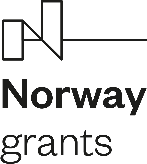 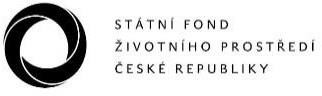 Smlouva o poskytnutí podporyzProgramu „Životní prostředí, ekosystémy a změna klimatu“podporovaného z Norských fondů 2014 - 2021smlouva č. 3214200009Smluvní stranyStátní fond životního prostředí České republikyměsto Mělníkkontaktní adresa:	Městský úřad Mělník, náměstí Míru 1/1, 276 01 MělníkIČO:	00237051zastoupené:	Ing. Tomášem M a r t i n c e m, Ph.D., starostoubankovní spojení:	Česká národní bankačíslo účtu:	94-2224171/0710variabilní symbol:	3214200009(dále jen „příjemce podpory“)se dohodly takto:I.Předmět smlouvyTato Smlouva o poskytnutí podpory z Programu „Životní prostředí, ekosystémy a změna klimatu“ (dále jen „Program“) podporovaného z Norských fondů 2014 - 2021 (dále jen „Smlouva“) se uzavírá na základě Rozhodnutí ministra životního prostředí č. 3214200009 o poskytnutí finančních prostředků z Programu (dále jen „Rozhodnutí ministra“), ze dne 11. 4. 2023 a v souladu se směrnicí Ministerstva životního prostředí ČR, č. 8/2019, o poskytování finančních prostředků z finančního mechanismu Evropského hospodářského prostoru a z finančního mechanismu Norska (dále jen „FM Norska“) administrovaných Státním fondem životního prostředí České republiky (dále jen „Směrnice MŽP“), v platném znění.Příjemce podpory potvrzuje, že se seznámil se zněním a všemi podmínkami Výzvy č. 4B Stavanger k předkládání žádostí o poskytnutí podpory z Programu (dále jen „Výzva“) a že náležitosti podporovaného projektu odpovídají podmínkám stanoveným touto Výzvou a jsou v souladu s cíli a principy Programu a ustanoveními právního rámce FM Norska pro období 2014 – 2021, zejména pak uvedeného v článku 1.5. Nařízení o implementaci Finančního mechanismu Norska 2014-2021 (dále jen „Nařízení“) a Dohody o Programu.Podpora má formu dotace a je určena výhradně na realizaci projektu, s názvem:„Realizace zelených opatření na ochranu kvality ovzduší města Mělník 1. etapa“(dále jen „akce“).II.Základní podmínky pro realizaci akce(dle Rozhodnutí ministra)-	na vybraných lokalitách vysadí a implementuje vybrané prvky izolační zeleně a posílí ochranný plášť lesů v lokalitě ChloumekDále se příjemce podpory zavazuje naplnit indikátory:počet obcí/regionů, na jejichž území byla implementována opatření na zlepšení kvality ovzduší - 1 obecpočet osob, které mají pozitivní přínos z realizace opatření na zlepšení kvality ovzduší - 19 472 osob.III.Výše podporyVýše podpory odpovídá 90,00 % způsobilých výdajů na akci dle podmínek stanovených Výzvou a jejími přílohami, vychází z Žádosti o podporu a jejich příloh a je poskytována v souladu s Rozhodnutím ministra, dle čl. I, odst. 1) této Smlouvy a činí pevně stanovenou a neměnnou částku ve výši 10 168 730,30 Kč (tj. 406 749,21 EUR), která bude vyplacena v poměru 85 % z prostředků FM Norska 2014-2021 a 15 % z prostředků Fondu.Podporu je možno použít pouze na úhradu skutečných, efektivních, oprávněných, účelných a nezbytných výdajů vynaložených na dodávky, služby a stavební práce, a výdajů, kterými je akce realizována a které vznikly a byly uhrazeny v období realizace akce, dle čl. II této Smlouvy.IV.Práva a povinnosti příjemce podporyPříjemce podpory je:povinen splnit účel a podmínky podpořené akce, dle čl. II a v souladu s ostatními podmínkami této Smlouvy, na kterou mu jsou poskytnuty finanční prostředky z Programupovinen, v případě implementace akce ve spolupráci s partnerem, uzavřít dohodu o partnerství dle článku 7.7. Nařízení a v dostatečném předstihu jej informovat o změnách akce, které se ho týkají, dle bodu 4, čl. 7.6. Nařízeníoprávněn požadovat podporu ve výši 10 168 730,30 Kč (tj. 406 749,21 EUR), dle čl. III Smlouvy a v souladu s Pokynem Národního kontaktního místa pro způsobilé výdaje v rámci FM EHP/Norska 2014-2021 (dále jen „Pokyn NKM pro způsobilé výdaje“)povinen postupovat v souladu s rozpočtem akce a dodržet, jak způsob výpočtu nepřímých výdajů a jejich maximální výši, tak rozložení investičních a neinvestičních prostředků uvedených v Agendovém informačním systému Fondu (dále jen „AIS SFŽP ČR“). Změnu rozložení investic a neinvestic je možné provést změnovým řízením pouze na neprofinancovaných a v případě zálohy na nevyúčtovaných prostředcích akcepovinen předfinancovat způsobilé výdaje projektu z vlastních zdrojů s využitím zálohy poskytnuté Fondem dle kap. VI, odst. 3.povinen oznámit Fondu veškeré skutečnosti nebo změny, které mají nebo mohou mít dopad na realizaci akce a povinnosti vyplývající z této Smlouvy a jejích příloh. Smlouvu nelze měnit se zpětnou účinností po porušení povinnosti, která je předmětem změnypovinen předkládat Fondu průběžnou a závěrečnou monitorovací zprávu, včetně případné žádosti o platbu; závěrečnou monitorovací zprávu příjemce podpory předloží nejpozději do 1 měsíce od uplynutí termínu dle čl. II odst. 2) této Smlouvypovinen řádně zaznamenat všechny příjmy a výdaje akce v souladu s platnými účetními standardy a obecně uznávanými účetními zásadami a rovněž musí být jasně a jednoznačně identifikovatelné ve vztahu k akcipovinen zaznamenávat požadované náležitosti akce, včetně příslušných dokumentů, prostřednictvím AIS SFŽP ČRpovinen dodržovat pravidla pro zadávání veřejných zakázek v souladu s příslušnou národní legislativou a pravidla stanovená v aktuálních Pokynech Státního fondu životního prostředí ČR po veřejné zakázky v rámci FM Norska 2014-2021, které jsou uveřejněny na stránkách Fondupovinen archivovat všechny dokumenty související s realizací akce po dobu nejméně 10 let odledna roku následujícího po schválení závěrečné monitorovací zprávy, nejméně však do31. prosince 2030srozuměn a uděluje souhlas s použitím informací souvisejících s akcí pro účely administrace FM Norska 2014-2021povinen zajistit, aby veškeré informace předložené Fondu a subjektům zapojeným do realizace akce byly vždy pravdivé a úplnévyloučen z účasti o získání jakýchkoli jiných finančních prostředků na stejné výdaje financované v rámci podporované akce, aby se zabránilo dvojímu financování, k čemuž se zavazujepovinen podrobit se kontrolám orgánů určených pro implementaci a účinné fungování FM Norska 2014 – 2021, tj. Auditního orgánu, Certifikačního orgánu, Národního kontaktního místa, Kanceláři finančních mechanismů a kontrolních orgánů Evropského sdružení volného obchodu a neprodleně poskytnout požadovaný přístup v souvislosti s audity, monitorováním a evaluací akce. Na vyžádání je povinen předložit požadované dokumenty a kontrolní protokoly přímo Certifikačnímu orgánupovinen neprodleně informovat Fond o podezřeních na nesrovnalost zjištěných při realizaci akce, tj. zejména porušení právního rámce Norských fondů 2014 - 2021, ustanovení Evropské unie, nebo ustanovení vnitrostátních právních předpisů země původu příjemce podpory, které ovlivňují nebo ohrožují jakoukoli fázi provádění akce, například nezpůsobilými nebo nepřiměřenými výdajipovinen informovat Fond o všech kontrolách nebo monitoringu prováděných jinými subjekty než Fondem, o jejich výsledcích, navrhovaných nápravných opatřeních a realizaci navrhovaných nápravných opatřenípovinen dodržovat podmínky, na jejichž základě bylo rozhodnuto o poskytnutí podpory na akci, včetně způsobu zajištění její dlouhodobé udržitelnosti. V případech, které zahrnují investici do nemovitosti a/nebo pozemku (včetně renovací), je navíc povinen:zajistit provoz těchto objektů po dobu nejméně pěti let od schválení závěrečné monitorovací zprávy akce ze strany Fondu a po stejně dlouhou dobu využívat danou nemovitost a/nebo pozemek pro účely uvedené v čl. II. odst. 4 této Smlouvyveškeré nemovitosti zakoupené, postavené nebo zrekonstruované v rámci akce, řádně pojistit jak během provádění akce, tak po stanovenou dobu nejméně pěti let od schválení závěrečné monitorovací zprávy akce ze strany Fondupo uvedenou dobu pěti let vyčlenit příslušné prostředky na jejich údržbupovinen dodržovat požadavky na publicitu (zejména požadavky na uveřejňování log), umožnit zástupcům Fondu získávat a využívat pořízený fotografický materiál a filmové záběry a ty dále poskytovat třetím stranám, jakož i ostatní pokyny a požadavky, jež jsou dále v souladu s Manuálem publicity pro žadatele a konečné příjemce v programu Životní prostředí, ekosystémy a změna klimatupovinen předložit Fondu roční finanční vypořádání vztahů vzniklých na základě této Smlouvy, a to vždy nejpozději do 31. ledna následujícího kalendářního roku; k obsahu ročního finančního vypořádání může Fond vydat příjemci podpory závazné pokyny.Fond je:V.Práva a povinnosti Fondupovinen po obdržení monitorovací zprávy obsahující žádost o platbu, provést bezhotovostní platbu příjemci podpory, resp. v případě, že byla příjemci podpory poskytnuta záloha, Fond sníží platbu o výši poskytnuté zálohy;v souladu s ustanoveními této Smlouvy oprávněn vykonávat činnosti související s ověřováním, zda byla akce realizována v souladu s touto Smlouvou;oprávněn, v případě existence podezření na porušení ustanovení Smlouvy nebo předložení nepravdivých nebo neúplných informací od příjemce podpory, bez prodlení pozastavit platbu podpory.VI.Platební podmínkyPodpora bude poskytnuta bankovním převodem peněžních prostředků z bankovního účtu Fondu na bankovní účet příjemce podpory uvedený v této Smlouvě.Fond poskytne příjemci podpory zálohovou ex ante platbu, její vyúčtování příjemce podpory provádí formou žádosti o platbu. Po vyúčtování zálohy příjemce podpory předkládá další žádosti o platby doložené uhrazenými fakturami a bankovními výpisy, popř. dalšími doklady ve smyslu Výzvy. Fond je oprávněn vyplatit podporu do výše 90 %, zbývající prostředky budou vyplaceny až na základě schválené závěrečné monitorovací zprávy.Zálohová platba bude v souladu s vyhláškou č. 323/2002 Sb., o rozpočtové skladbě, ve znění pozdějších předpisů, proplacena dle převažujícího typu investičních nebo neinvestičních způsobilých výdajů uvedených v rozpočtu projektu v AIS SFŽP ČR. Vyúčtování poskytnuté zálohy bude odpovídat typu prostředků podle skutečné realizace. Nedodržení vyplaceného typu prostředků prostřednictvím zálohové platby při vyúčtování není porušením této Smlouvy.Zálohová platba bude poskytnuta ve schválené výši 5 084 365,15 Kč (maximálně do výše 50 % z dotace) a převedena na bankovní účet příjemce podpory uvedený v této Smlouvě zpravidla do 10 pracovních dnů ode dne platnosti této Smlouvy.Každá zálohová platba musí být zahrnuta do průběžné / závěrečné monitorovací zprávy akce a odečtena v žádosti o průběžnou / konečnou platbu až do vyčerpání plné výše poskytnuté zálohy. V případě, že zálohová platba nebyla plně zaúčtována v rámci první průběžné monitorovací zprávy, použije se stejná zásada pro následující monitorovací zprávu. Je-li celková částka zálohové platby plně zaúčtována a žádost o platbu obsahuje vyšší částku, Fond vyplatí příjemci podpory zůstatek finančních prostředků na základěschválených vynaložených výdajů.V případě, že celkové skutečně vynaložené způsobilé výdaje jsou nižší než částka zálohové platby, je příjemce podpory povinen vrátit nevyužité finanční prostředky do 30 dnů od vyzvání na bankovní účet uvedený Fondem.Fond není povinen poskytnout podporu, dokud neobdrží doklady prokazující, že tato Smlouva byla uzavřena v souladu se zákonem o obcích.VII.Opravy a korekceJestliže příjemce podpory nesplní některý ze závazků stanovených touto Smlouvou, bude Fond postupovat ve smyslu příslušných ustanovení zákona č. 218/2000 Sb., o rozpočtových pravidlech a o změně některých souvisejících zákonů (rozpočtová pravidla), v platném znění.Porušení povinností uvedených v čl. II odst. 4, čl. III odst. 2 nebo čl. IV odst. 1 písm. a., b. nebo r. bod i., bude postiženo odvodem ve výši odpovídající neoprávněně použitých prostředků.Naplnění čl. II odst. 4 a čl. IV odst. 1 písm. a. je prokazováno plněním závazných indikátorů akce. Porušení povinnosti spočívající v nesplnění některého ze závazných indikátorů nebo jejich částečného naplnění bude postiženo odvodem ve stanovené výši:Naplnění do 50 %	výše odvodu 100 % z poskytnuté podporyNaplnění od 51 % do 85 %	výše odvodu 20 % z poskytnuté podporyNaplnění od 86 % do 95 %	výše odvodu 2,5 % z poskytnuté podporyV případě nesplnění nebo částečného naplnění více než jednoho ze závazných indikátorů akce dle čl. II odst. 4, bude odvod uplatněn pouze v sazbě dle indikátoru, u něhož došlo k nejnižšímu naplněnístanoveného účelu.Porušení povinnosti stanovené v čl. II odst. 2 bude postiženo odvodem ve výši 3 % z celkové částky podpory. Fond v souvislosti s touto podmínkou jako poskytovatel podpory stanoví, že nedodržení uvedené povinnosti pro dosažení výsledku akce, nebude považováno za porušení podmínek poskytnutí podpory v případě, že ke splnění této povinnosti dojde nejpozději do 30 dní ode dne termínu stanoveného v čl. II odst. 2.Porušení povinností uvedených v čl. IV odst. 1. písm. j) bude postiženo odvodem ve výši procentní sazby uvedené v příloze č. 1 této Smlouvy.V případě porušení dalších povinností stanovených touto Smlouvou bude stanoven odvod ve výši 10 % z poskytnuté podpory.VIII.Společná ustanoveníPříjemce podpory prohlašuje a podpisem Smlouvy potvrzuje, že:byl před podpisem Smlouvy řádně seznámen s podmínkami čerpání podpory dle Smlouvy a bere na vědomí všechny podmínky a povinnosti vyplývající ze Smlouvy;byl poučen o důsledcích, které mohou vyplývat z poskytnutí nepravdivých nebo neúplných informací jak ve Smlouvě, tak v monitorovacích zprávách, včetně žádostí o platbu a neoprávněného použití prostředků;nepožádá o žádnou jinou finanční podporu, finanční příspěvek ani jinou obdobnou formu pomoci, na stejnou akci podporovanou v rámci této Smlouvy;souhlasí s uveřejněním informací obsažených v této Smlouvě, zejména v rozsahu: název / sídlo / IČO příjemce podpory, informace o předmětu a výši finanční pomoci.IX.Závěrečná ustanoveníTato Smlouva je vyhotovena v jednom elektronickém vyhotovení, podepsaném zaručenými elektronickými podpisy zástupců smluvních stran, popřípadě je vyhotovena ve dvou listinných exemplářích a podepsána vlastnoručně; každý exemplář má platnost originálu. Každá smluvní strana obdrží jeden exemplář.Smlouva může být měněna nebo zrušena pouze dohodou obou smluvních stran v písemné formě.Vztahy dle této Smlouvy neupravené veřejnoprávními předpisy se řídí příslušnými ustanoveními platného občanského zákoníku přiměřeně, zejména jeho části čtvrté.Pro účely této Smlouvy se informací (povinností informovat) rozumí podání informace v písemné podobě, případně e-mailem nebo datovou schránkou.Příjemce podpory souhlasí se zveřejněním celého textu této Smlouvy v registru smluv podle zákona č. 340/2015 Sb., o zvláštních podmínkách účinnosti některých smluv, uveřejňování těchto smluv a o registru smluv (zákon o registru smluv), ve znění pozdějších předpisů, pokud zveřejnění této Smlouvy tento zákon ukládá.v:	v Praze dne:dne:…………………………………………….	…………………………………………….zástupce příjemce podpory	zástupce FonduPříloha č. 1 – Stanovení výše odvodů, které se použijí v případě porušení povinností při zadávání zakázek/ veřejných zakázekPříloha č. 1 - Stanovení výše odvodů, které se použijí v případě porušení povinností při zadávání zakázek/ veřejných zakázekOBECNÁ USTANOVENÍPodle této přílohy se v souladu se zákonem č. 218/2000 Sb., o rozpočtových pravidel a o změně některých souvisejících zákonů, ve znění pozdějších předpisů, stanovuje výše odvodů za porušení rozpočtové kázně v případě pochybení, které spočívá v porušení povinností stanovených v čl. IV bodu 1) písm. j) Smlouvy při zadávání zakázek/veřejných zakázek (souhrnně dále jen „veřejné zakázky“), zejména v nedodržení postupu podle zákona č. 134/2016 Sb., o zadávání veřejných zakázek, ve znění účinném v době zahájení zadávacího řízení, případně zákona č. 137/2006 Sb., o veřejných zakázkách, ve znění účinném v době zahájení zadávacího řízení (dále souhrnně jen„zákon“) a/nebo nedodržení postupu stanoveného v Pokynech pro zadávání veřejných zakázek v rámci FM Norska 2014-2020, ve znění účinném v době zahájení výběrového/zadávacího řízení (dále jen „Pokyny“).V případě, že identifikované porušení nemohlo mít ani potenciální finanční dopad, nestanoví se za něj žádný odvod.Odvod bude vždy stanoven paušální sazbou dle kapitoly B. – Typy porušení a sazby odvodů této Přílohy.Výše odvodu se vypočte z částky, která byla nebo má být z prostředků SFŽP ČR v rámci podpory poskytnuta v souvislosti s veřejnou zakázkou, u které se porušení vyskytlo.V případě, že u veřejné zakázky bude identifikováno více porušení, výše odvodů stanovených za jednotlivá porušení se nesčítají a výsledný odvod je stanoven s ohledem na nejzávažnější porušení.Závažnost porušení je posuzována zejména z hlediska jeho skutečného nebo možného vlivu na výsledek výběrového/zadávacího řízení, z hlediska míry porušení základních zásad zadávání veřejných zakázek a z hlediska míry porušení principů hospodárnosti, efektivity a účelnosti při vynakládání veřejných prostředků. Porušení je nutno považovat za závažné především v případech, kdy v jeho důsledku došlo k odrazení potenciálních dodavatelů od účasti ve výběrovém/zadávacím řízení nebo k zadání veřejné zakázky jinému dodavateli, než kterému měla být zadána.V případě, že bude identifikováno porušení, které nelze podřadit pod konkrétní typ porušení uvedený v kapitole B. – Typy porušení a sazby odvodů této Přílohy, bude stanoven odvod analogicky a dle zásady přiměřenosti.TYPY PORUŠENÍ A SAZBY ODVODŮKromě případů, kdy odvod spadá pod jiný typ porušení.1 Střet zájmů může nastat již ve fázi přípravy projektu, pokud měla příprava projektu vliv na zadávací dokumentaci/zadávací řízení.se sídlem:korespondenční adresa:Kaplanova 1931/1, 148 00 Praha 11Olbrachtova 2006/9, 140 00 Praha 4IČO:00020729zastoupený:bankovní spojení:Ing. Petrem V a l d m a n e m, ředitelem Česká národní bankačíslo účtu:pro financování ze SFŽP ČR - 40002- 9025001/0710pro financování z FM Norska - 60003- 9025001/0710(dále jen „Fond“)a1) Datum zahájení akce:01. 05. 20232) Konečný termín pro dosažení očekávaných výsledků akce:30. 04. 20243) Způsobilost výdajů na akci je stanovena následovně:a.  Výdaje jsou způsobilé od (datum Rozhodnutí ministra):11. 04. 2023b.  Výdaje jsou způsobilé do:(dle časového plánu akce, nejpozději však do 30. 4. 2024):30. 04. 20244) Příjemce podpory se zavazuje splnit účel akce tím, že:Č.Typ porušeníPopis porušeníSazba odvodu1.Nedodržení požadovaného způsobu zahájení řízení a jeho uveřejněníneboneoprávněné přímé zadání (např.neoprávněné užitíjednacího řízení bez uveřejnění)Zadavatel zadal veřejnou zakázku, aniž by zahájil výběrové/zadávací řízení v souladu se zákonem nebo výběrové řízení v souladu s Pokyny.100 %1.Nedodržení požadovaného způsobu zahájení řízení a jeho uveřejněníneboneoprávněné přímé zadání (např.neoprávněné užitíjednacího řízení bez uveřejnění)Zadavatel zadal veřejnou zakázku, aniž by zahájil výběrové/zadávací řízení v souladu se zákonem nebo výběrové řízení v souladu s Pokyny.25 %, pokud byla dodržena určitá míra uveřejnění, která umožnila potenciálnímdodavatelům přístup kzadávané veřejné zakázce2.Neoprávněné rozdělenípředmětu veřejné zakázkyZadavatel uměle rozdělilpředmět veřejné zakázky tak, že tím došlo ke sníženípředpokládané hodnoty pod finanční limity stanovenév zákoně nebo v Pokynech, čímž nebylo zajištěno řádné uveřejnění veřejné zakázky.100 %, pokud veřejná zakázka nebyla uveřejněna, ačkoliv sena ni tato povinnost vztahovala2.Neoprávněné rozdělenípředmětu veřejné zakázkyZadavatel uměle rozdělilpředmět veřejné zakázky tak, že tím došlo ke sníženípředpokládané hodnoty pod finanční limity stanovenév zákoně nebo v Pokynech, čímž nebylo zajištěno řádné uveřejnění veřejné zakázky.25 %, pokud byladodržena určitá mírauveřejnění, která umožnila potenciálnímdodavatelům přístup kzadávané veřejné zakázce3.Chybějící či nedostatečné zdůvodnění nerozdělení veřejné zakázky na částiZadavatel nerozdělilnadlimitní veřejnou zakázku na části dle zákona a totorozhodnutív písemné zprávě zadavateleneodůvodnil či toto odůvodnění nebylo dostatečné.5 %4.Nedodržení minimální délky lhůty pro podání nabídek,předběžných nabídek nebo žádostí o účastneboneprodloužení této lhůty v případě takové změnyzadávacích podmínek, jejichž povaha to vyžadovalaZadavatel stanovil lhůtu pro podání nabídek, předběžných nabídek nebo žádostí o účasttak, že jejich délka nedosahovala minimálních lhůt stanovenýchv zákoně nebo v Pokynech nebozadavatel v případě takové změny zadávacích podmínek, jejichž povaha to vyžadovala, přiměřeně tuto lhůtuneprodloužil.100 %, pokud je zkrácení vyšší nebo rovno 85 % délky minimální lhůty, nebo byla lhůta rovna nebo kratší než 5 dnů.4.Nedodržení minimální délky lhůty pro podání nabídek,předběžných nabídek nebo žádostí o účastneboneprodloužení této lhůty v případě takové změnyzadávacích podmínek, jejichž povaha to vyžadovalaZadavatel stanovil lhůtu pro podání nabídek, předběžných nabídek nebo žádostí o účasttak, že jejich délka nedosahovala minimálních lhůt stanovenýchv zákoně nebo v Pokynech nebozadavatel v případě takové změny zadávacích podmínek, jejichž povaha to vyžadovala, přiměřeně tuto lhůtuneprodloužil.25 %, pokud je zkrácení vyšší nebo rovno 50 % délky minimální lhůty (ale nedosahuje 85 %)10 %, pokud je zkrácení vyšší nebo rovno 30 % délky minimální lhůty (ale nedosahuje 50 %)Č.Typ porušeníPopis porušeníSazba odvodunebonebyla prodloužena lhůta pro podání nabídek,předběžných nabídek nebo žádostí o účast v případětakové změny zadávacích podmínek, jejichž povaha to vyžadovala5 %, pokud je zkrácení nižší než 30 %5.Nedostatečná doba pro opatření zadávací dokumentacenebojiná omezení pro získání zadávací dokumentaceJestliže zadávací dokumentace není volně, přímo a úplnědostupná,přičemž doba, ve které si ji mohou potenciální dodavatelé opatřit, je příliš krátká, či zadavatel jinakvytváří neodůvodněnou překážku pro řádnouhospodářskou soutěž.10 %, pokud po zkrácení činí délka lhůty pro doručenínabídek méně než nebo je rovna 50 %stanovené lhůty pro doručení nabídek5.Nedostatečná doba pro opatření zadávací dokumentacenebojiná omezení pro získání zadávací dokumentaceJestliže zadávací dokumentace není volně, přímo a úplnědostupná,přičemž doba, ve které si ji mohou potenciální dodavatelé opatřit, je příliš krátká, či zadavatel jinakvytváří neodůvodněnou překážku pro řádnouhospodářskou soutěž.5 %, pokud po zkrácení činí délka lhůty pro doručenínabídek méně než nebo je rovna 80 %stanovené lhůty pro doručení nabídek5.Nedostatečná doba pro opatření zadávací dokumentacenebojiná omezení pro získání zadávací dokumentaceJestliže zadávací dokumentace není volně, přímo a úplnědostupná,přičemž doba, ve které si ji mohou potenciální dodavatelé opatřit, je příliš krátká, či zadavatel jinakvytváří neodůvodněnou překážku pro řádnouhospodářskou soutěž.25 %, pokud je doba pro získání zadávací dokumentace rovna nebo nižší 5 dnůmnebozadavatel vůbec neumožnil bezplatný, neomezenýa přímý přístup k zadávací dokumentaci elektronickým způsobem6.Neuveřejněníprodloužení lhůty pro podání nabídek,Zadavatel v průběhu výběrového/zadávacíhořízení prodloužil lhůtu pro5 %, pokud došlo k uveřejnění jinýmvhodným způsobempředběžných nabídek nebo žádostí o účast neboneprodloužení této lhůty při nedodržení stanovené lhůty pro poskytnutí vysvětlenípodání nabídek,předběžných nabídeknebo žádostí o účast, aniž by tuto skutečnost uveřejnilzpůsobemstanoveným v zákoně nebo v Pokynech, resp. způsobem, jakým bylo zahájenovýběrové/zadávací řízení, neboačkoliv žádost o vysvětlení byla doručena včas, zadavatel toto vysvětlení neuveřejnil,neodeslal nebo nepředal ve stanovené lhůtě a současněneprodloužil lhůtu pro podání nabídek.10 %, pokud nedošlo kuveřejnění, nebopokud nedošlo kprodloužení lhůty pro podání nabídekv důsledku nedodržení lhůty pro poskytnutí vysvětlenízadávací dokumentaceČ.Typ porušeníPopis porušeníSazba odvodu7.Použití jednacíhořízení s uveřejněním nebosoutěžního dialoguv rozporu se zákonemZadavatel zadal veřejnou zakázku v jednacím řízení suveřejněním nebo v soutěžním dialogu, aniž by byly splněny zákonné podmínky protakový postup, nebov průběhu jednacího řízení s uveřejněním nebov soutěžním dialogupodstatně změnil zadávací podmínky.25 %7.Použití jednacíhořízení s uveřejněním nebosoutěžního dialoguv rozporu se zákonemZadavatel zadal veřejnou zakázku v jednacím řízení suveřejněním nebo v soutěžním dialogu, aniž by byly splněny zákonné podmínky protakový postup, nebov průběhu jednacího řízení s uveřejněním nebov soutěžním dialogupodstatně změnil zadávací podmínky.10 %, pokud byla zajištěna transparentnost zadávacího řízení vč. zdůvodnění užitítohoto druhu řízení vzadávací dokumentaci, nebyl omezen počet potenciálních dodavatelů, kteří mohli podat nabídku nebo žádost o účast, a současně byl zajištěn rovný přístup ke všemúčastníkům, kteří podali nabídku či žádost o účast8.Nesoulad sestanovenými postupy pro elektronické nebo souhrnné zadávání veřejných zakázek1Nedodržení stanovenýchpostupů pro elektronické nebo souhrnné zadávání veřejných zakázek (tj.rámcové dohody, dynamické nákupní systémy, elektronické aukce, elektronické katalogy,centralizované zadávání, společné zadávání a postupy centrálníchzadavatelů).10 %, pokud nedodržení mohlo mít za následek odrazenípotenciálních dodavatelů odúčasti vevýběrovém/zadávacím řízení8.Nesoulad sestanovenými postupy pro elektronické nebo souhrnné zadávání veřejných zakázek1Nedodržení stanovenýchpostupů pro elektronické nebo souhrnné zadávání veřejných zakázek (tj.rámcové dohody, dynamické nákupní systémy, elektronické aukce, elektronické katalogy,centralizované zadávání, společné zadávání a postupy centrálníchzadavatelů).25 %, pokud následkem tohoto porušení bylo přidělení veřejné zakázky jinému účastníkovi,než který by zvítězil, pokud by se zadavatel pochybení nedopustil9.Neuvedení nebo nedostatečné vymezenípožadavků na kvalifikacinebo hodnotících kritérií a jejich vah, podmínek plnění veřejné zakázky nebotechnické specifikace neboneuveřejnění čineposkytnutí vysvětlení objasňující čidoplňující kvalifikační nebo hodnotící kritériaZadavatel neuvedl v oznámení o zahájenívýběrového/zadávacího řízení požadavky na kvalifikaci,hodnotící kritéria (vč. jejich vah a jasného způsobuhodnocenínabídek), podmínky plnění veřejné zakázky nebo technické specifikace, případně tytopožadavky nevymezil dostatečně určitě neboobjasnění či doplnění kvalifikačních či hodnotících kritérií nebylosděleno všem účastníkům, popř.tyto informace nebyly uveřejněny.25 %, pokud nedošlok uveřejnění kvalifikačních nebo hodnotících kritérií a jejich vah9.Neuvedení nebo nedostatečné vymezenípožadavků na kvalifikacinebo hodnotících kritérií a jejich vah, podmínek plnění veřejné zakázky nebotechnické specifikace neboneuveřejnění čineposkytnutí vysvětlení objasňující čidoplňující kvalifikační nebo hodnotící kritériaZadavatel neuvedl v oznámení o zahájenívýběrového/zadávacího řízení požadavky na kvalifikaci,hodnotící kritéria (vč. jejich vah a jasného způsobuhodnocenínabídek), podmínky plnění veřejné zakázky nebo technické specifikace, případně tytopožadavky nevymezil dostatečně určitě neboobjasnění či doplnění kvalifikačních či hodnotících kritérií nebylosděleno všem účastníkům, popř.tyto informace nebyly uveřejněny.10 %, pokud podmínky plnění nebo technická specifikace nejsou vzadávací dokumentaci uvedeny,nebohodnotící kritéria a jejich váhy nejsou uvedeny dostatečně určitě, což mohlo mítodrazující účinek napotenciální dodavatele, nebovysvětlení objasňující čiČ.Typ porušeníPopis porušeníSazba odvodudoplňující kvalifikační nebo hodnotící kritéria nebyla sdělena všem známýmdodavatelům a/nebo nebyla uveřejněna10.Stanovenídiskriminačních kritérií pro vyloučení,požadavků na kvalifikacidodavatelů,	kritériíhodnocení	nabídek, podmínek pro plnění veřejné zakázky nebotechnických specifikacív rozporu se zákonem nebo s Pokyny, a to ve vztahuk národním, regionálním nebo lokálním preferencím.Zadavatel stanovil diskriminační nebo jiná protiprávní kritériapro vyloučení, požadavky na kvalifikaci dodavatelů, kritérií hodnocení nabídek, podmínek pro plnění veřejné zakázkynebo technických specifikací nutných pro účast vevýběrovém/zadávacím řízení ve vztahu k místu realizace (např. v případě požadavku nazkušenosti, zařízení, provozovnu atd. z určitého regionu či státu).25 %, pokud mohlo dojít k odrazení potenciálníchdodavatelů od účasti vevýběrovém/zadávacím řízení10.Stanovenídiskriminačních kritérií pro vyloučení,požadavků na kvalifikacidodavatelů,	kritériíhodnocení	nabídek, podmínek pro plnění veřejné zakázky nebotechnických specifikacív rozporu se zákonem nebo s Pokyny, a to ve vztahuk národním, regionálním nebo lokálním preferencím.Zadavatel stanovil diskriminační nebo jiná protiprávní kritériapro vyloučení, požadavky na kvalifikaci dodavatelů, kritérií hodnocení nabídek, podmínek pro plnění veřejné zakázkynebo technických specifikací nutných pro účast vevýběrovém/zadávacím řízení ve vztahu k místu realizace (např. v případě požadavku nazkušenosti, zařízení, provozovnu atd. z určitého regionu či státu).10 %, pokud byla zajištěna minimální míra hospodářské soutěže11.Stanovenídiskriminačních kritérií pro vyloučení,požadavků na kvalifikacidodavatelů,	kritériíhodnocení	nabídek, podmínek pro plnění veřejné zakázky nebotechnických specifikací v rozporu se zákonemnebo s Pokyny v ostatních aspektech než je uvedeno v předchozím boduZadavatel stanovil diskriminační nebo jiná protiprávní kritériapro vyloučení, požadavky na kvalifikaci dodavatelů, kritérií hodnocení nabídek, podmínek pro plnění veřejné zakázkynebo technických specifikací nutných pro účast vevýběrovém/zadávacím řízení(např. požadavky bezprostředně nesouvisely s předmětem veřejné zakázky, nebo hodnotící kritérianevyjadřovaly vztah užitné25 %, pokud stanovené podmínky zjevněneodpovídají předmětu veřejné zakázky nebov případech, kdy toto omezení umožnilo účast pouze jednoho dodavatele a současně účasttohoto jednoho dodavatele není odůvodnitelnáspecifickýmtechnickým charakterem předmětu veřejné zakázkyhodnoty a ceny).10 %, pokud tytopožadavky souvisí s předmětem veřejnézakázky, ale nejsou mupřiměřené, nebo v případech, kdy kvalifikační kritéria bylaužita jako hodnotící kritéria, nebov případech stanovení technických podmínekprostřednictvím příméhonebo nepřímého odkazu na určité dodavatele, výrobky, patenty na vynálezy, užitné vzory,průmyslové vzory, ochranné známky nebo označenípůvodu s výjimkou případů, kdy použití této specifikace se týká pouze doplňkovéčásti veřejné zakázky a potenciální dopad naprostředky SFŽP ČR je pouze formálníČ.Typ porušeníPopis porušeníSazba odvodu5 %, pokud i přes užití omezujících podmínek byla zajištěna minimální mírahospodářské soutěže12.Nedostatečné či nepřesné vymezení předmětu veřejné zakázkyZadavatel nevymezil předmět veřejné zakázky vpodrobnostech nezbytných pro zpracovánínabídky, což mohlo odraditpotenciální dodavatele od podání nabídky, předběžné nabídky či žádosti o účast10 %13.Neoprávněné omezení poddodávekZadavatel omezil možnost využití poddodavatelů při realizaci veřejné zakázky např. procentuálně, a to bezrelevantního odůvodněnítohoto omezení s ohledem na klíčové části veřejnézakázky.5 %14.Nedodržení či nesprávná aplikace kvalifikačníchkritérií nebo technických či jiných zadávacíchpodmínek při posouzení a hodnocenínabídek či žádostí o účastZadavatel při posouzenía hodnocení nabídek nedodržel stanovené zadávací podmínky, zejména technické podmínky,požadavky na kvalifikaci,obchodní podmínky nebo jiné podmínkyúčasti vevýběrovém/zadávacím řízení nebopodmínky průběhuvýběrového/zadávacího řízení a ve svém důsledku tak změnil zadávací podmínky v průběhuposouzení nabídek, což mělo za následekpřijetí či odmítnutí nabídek či žádostí o účast, kterépřijmuty/odmínuty být neměly.25 %15.Hodnocení nabídek v rozporu se zadávacími podmínkami nebohodnocení nabídek dleKritéria, která zadavatel stanovil pro hodnocenínabídek, nebyla dodržena čibylo užito dalších hodnotících kritérií, které nebyly10 %15.Hodnocení nabídek v rozporu se zadávacími podmínkami nebohodnocení nabídek dleKritéria, která zadavatel stanovil pro hodnocenínabídek, nebyla dodržena čibylo užito dalších hodnotících kritérií, které nebyly25 %, pokud došlo kdiskriminaci účastníků na základě národních,Č.Typ porušeníPopis porušeníSazba odvodudodatečně stanovených kritérií, která nebylauveřejněnauveřejněny.regionálních čilokálních preferencí.16.Nedostatečná auditní stopa související se zadáním veřejné zakázkyDoložené podklady jasněnevysvětlují, jakým způsobem byly hodnoceny nabídky a jak bylavybrána nejvýhodnější nabídka, což má za následeknedostatečnou transparentnost.25 %16.Nedostatečná auditní stopa související se zadáním veřejné zakázkyOdmítnutí zpřístupnění či poskytnutí relevantní dokumentace.100 %17.Jednání s účastníky během řízení včetně změny vítěznénabídky v průběhu hodnoceníZadavatel umožnilúčastníkovi úpravu nabídky v průběhu hodnocenínabídek, čímž došlok výběru tohoto účastníka, nebozadavatel v rozporu sezákonem nebo Pokyny jednal v průběhu hodnocenínabídek s účastníky řízení, což vedlo k podstatnézměně zadávacích podmínek, příp. samotné nabídky.25 %18.Neoprávněnépředchozí zapojení dodavatelů	do přípravyvýběrového/zadávacíhořízení či obdobná forma spolupráce se zadavatelemV případech, kdy takovétozapojení dodavatele do přípravy výběrového/zadávacího řízení má za následek porušení zásady nediskriminace,transparentnosti a rovného zacházení či vede k narušení hospodářské soutěže.25 %Č.Typ porušeníPopis porušeníSazba odvodu19.Změna počátečníchzadávacích podmínek v rámci jednacího řízení s uveřejněním vedoucí k podstatné změnězadávacích podmínekV průběhu jednacího řízení s uveřejněním došlok podstatným změnám původních zadávacíchpodmínek, které by měly za následek povinnost nového uveřejnění řízení.25 %20.Neoprávněné vyloučení nabídky z důvodu mimořádně nízkénabídkové cenyZadavatel vyloučil nabídku z důvodu mimořádně nízkénabídkové ceny, aniž by požádal účastníkavýběrového/zadávacího řízení o odpovídající zdůvodnění nebov případě, kdy zadavateldodavatele ke zdůvodnění mimořádně nízké nabídkové ceny vyzval, nicméně není schopenprokázat, že odpovědi účastníků posoudil odpovídajícímzpůsobem.25 %21.Střet zájmů s dopadem na výsledekzadávacího/výběrového řízeníV případě, kdy při zadání veřejné zakázky dojde kestřetu zájmů, přičemž dotčený účastník zvítězí vzadávacím/výběrovém řízení.2100 %22.Bid-rigging (zakázaná spolupráce dodavatelů vevýběrovém/zadávacím řízení)V případě, že soud, Úřad pro ochranu hospodářské soutěže či	jiný	kompetentní	úřad shledá, že při zadávánívýběrového/zadávacího řízení došlo ke kartelové dohodě či jiné formě zakázané spolupráce mezi dodavateli.10 %, pokud účastníci, kteří se na bid-riggingu podíleli, postupovali bez pomoci osoby v rámci řídícího či kontrolního systému nebo zadavatele a jeden z nich se stal vybraným dodavatelemČ.Typ porušeníPopis porušeníSazba odvodu25 %, pokud se na bid- riggingu nepodíleli jinídodavatelé než ti, kteří sebid-riggingu účastnili100 %, pokud se na bid- riggingu podílela osoba vrámci řídícího či kontrolního systému nebo zadavatel ve spoluprácis dodavateli podílejícími se na bid-riggingu a současně jeden z nich se stalvybraným dodavatelem23.Podstatná změna smlouvyZadavatel umožnilpodstatnou změnu závazku ze smlouvy naplnění veřejné zakázky nebopráv a povinností vyplývajících zesmlouvy na plnění veřejnézakázky v rozporu se zákonem nebos Pokyny.25 % z cenypůvodní veřejné zakázkya dále25 % z hodnoty dodatečných stavebních prací, dodáveknebo služeb (tzv. vícepráce)23.Podstatná změna smlouvyZadavatel umožnilpodstatnou změnu závazku ze smlouvy naplnění veřejné zakázky nebopráv a povinností vyplývajících zesmlouvy na plnění veřejnézakázky v rozporu se zákonem nebos Pokyny.25 % z cenypůvodní veřejné zakázkya dále100 % částky, o kterou byla případně zvýšena cena veřejné zakázky v případě, že takové zvýšení převyšuje 50% hodnoty původní veřejné zakázky24.Jiné porušeníZadavatel se dopustil jiného než výše uvedeného porušení, které mělo nebo mohlo mít vliv na výběr dodavatele, nebo kteréznemožnilo ověření souladu jeho postupu s čl. IV bodu 1) písm. j) Smlouvy včetněnedodržení základních zásad zadávacího řízení.25 %24.Jiné porušeníZadavatel se dopustil jiného než výše uvedeného porušení, které mělo nebo mohlo mít vliv na výběr dodavatele, nebo kteréznemožnilo ověření souladu jeho postupu s čl. IV bodu 1) písm. j) Smlouvy včetněnedodržení základních zásad zadávacího řízení.2 % nebo 5 % nebo 10 % dle závažnosti porušení